Anmeldung zum Sitz-Lehrgang mit Yvonne Heß am 2./3.10.2022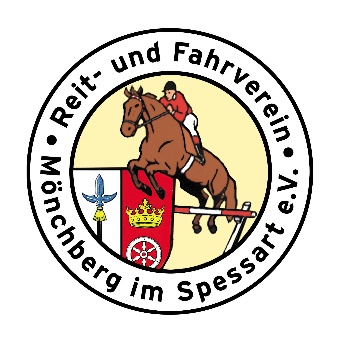 Ort:  
Reithalle MönchbergKosten:
130,-- € (bei Nichtmitgliedern zzgl. 10 € für Anlagennutzung); der Betrag ist bis zum Anmeldeschluss in bar oder per Überweisung auf unser Konto bei der Raiffeisenbank Elsavatal DE17 7966 5540 0000 5044 40 zu zahlen.Anmeldeschluss:
23.9.2022Anmeldung bitte an:
Per E-Mail an reitvereinmoenchberg@gmx.de oder 
per Post an Reit- und Fahrverein Mönchberg im Spessart e. V.,Clarissa Sommer, St.-Laurentius-Str. 7, 63863 EschauTelefonnummer für Rückfragen:
01701640730
Ja, ich möchte am o. g. Kurs teilnehmen.Vorname, Name: ______________________________________________________________________________Anschrift: ____________________________________________________________________________________
E-Mail-Adresse, Telefon: ___________________________________________________________________________Ausbildungsstand Reiter: _______________________________________________________________________Ausbildungsstand Pferd:________________________________________________________________________Besonderheiten:______________________________________________________________________________Ich zahle die im Voraus fälligen Lehrgangsgebühren: 		O bar			O per Banküberweisung_________________________________________                       ________________________________________Ort, Datum							Unterschrift